РУКОВОДСТВО ОРГАНИЗАЦИИ ОО «БРПО»ЦЕНТРАЛЬНЫЙ СОВЕТ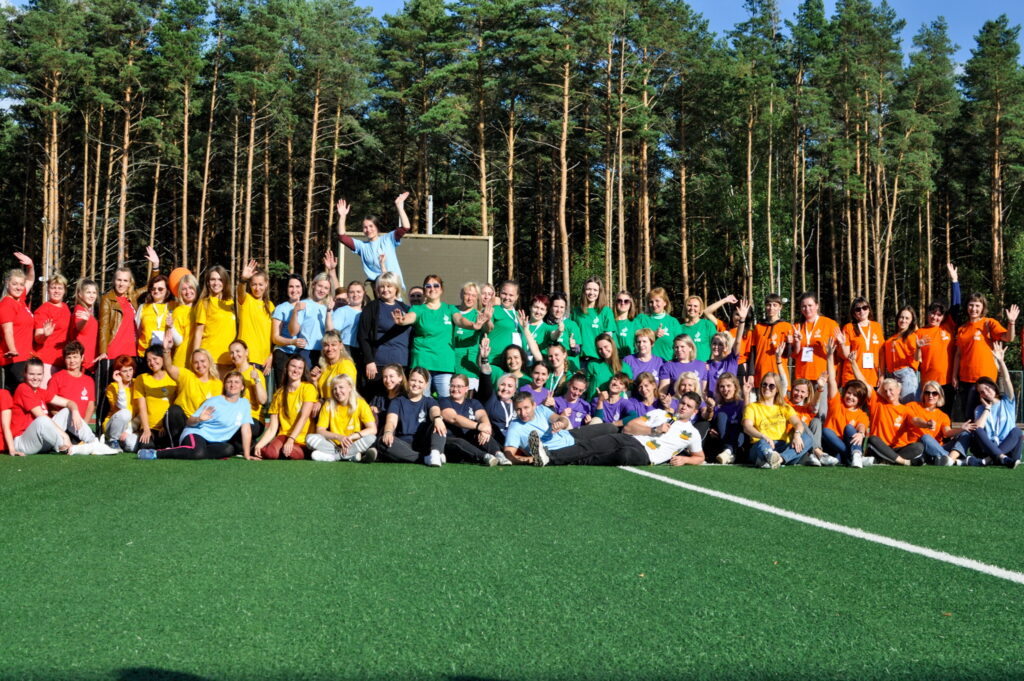 ПРЕДСЕДАТЕЛЬГончарова А.В.email: alekshancharova@gmail.com
тел: 8 (017) 222 30 10Адрес: г.Минск, ул. К.Маркса, 40 – 47ЗАМЕСТИТЕЛЬ ПРЕДСЕДАТЕЛЯШинкоренко Ю.А.email: oobrpo@mail.ru
тел: 8 (017) 327 22 18Адрес: г.Минск, ул. К.Маркса, 40 – 47РУКОВОДИТЕЛЬ НАУЧНО-МЕТОДИЧЕСКОГО ЦЕНТРАДанькова Т.А.email: oobrpo@mail.ru
тел: 8 (017) 327 22 18Адрес: г.Минск, ул. К.Маркса, 40 – 47РУКОВОДИТЕЛЬ ИНФОРМАЦИОННО-АНАЛИТИЧЕСКОГО ЦЕНТРААртемова Р.Н.email: oobrpo@mail.ru
тел: 8 (017) 327 22 18Адрес: г.Минск, ул. К.Маркса, 40 – 47ГЛАВНЫЙ БУХГАЛТЕРВоронкович О.М.email: oobrpo@mail.ru
тел: 8 (017) 327 22 18Адрес: г.Минск, ул. К.Маркса, 40 – 47ПРЕДСЕДАТЕЛЬ
ЦЕНТРАЛЬНОГО СОВЕТА
Гончарова Александра ВладимировнаКонтактный телефон:8 (017) 222 30 10адрес: г.Минск, ул. К.Маркса, 40/47е-mail: alekshancharova@gmail.com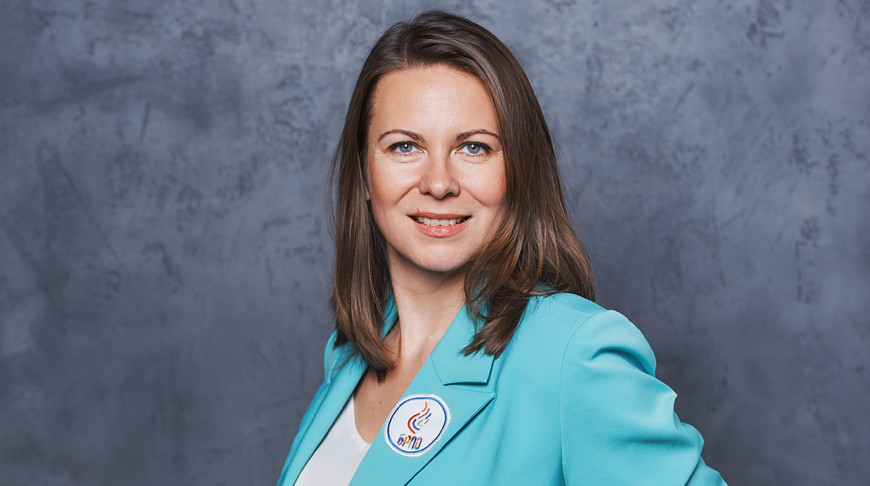 ПРЕДСЕДАТЕЛЬ ГОМЕЛЬСКОГО ОБЛАСТНОГО СОВЕТА ОО «БРПО»
Сираж Оксана МихайловнаКонтактный телефон:8 (029) 338 44 24адрес: г.Гомель, ул. Пролетарская, 2e-mail: gomelpioner@mail.ru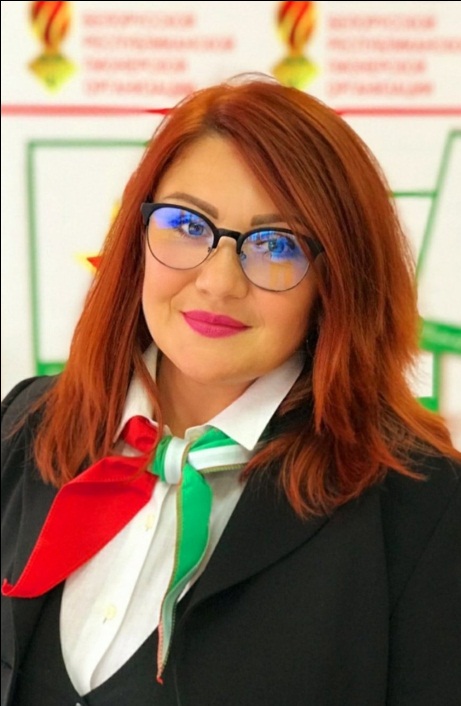 ПРЕДСЕДАТЕЛЬ МОЗЫРСКОГО РАЙОННОГО СОВЕТА ОО «БРПО»
Бондарчук Анна СергеевнаКонтактный телефон:8 (033) 681 96 96
адрес: г.Мозырь, ул. Саета, 2, каб. 4.3e-mail: mctdimdimo@yandex.ru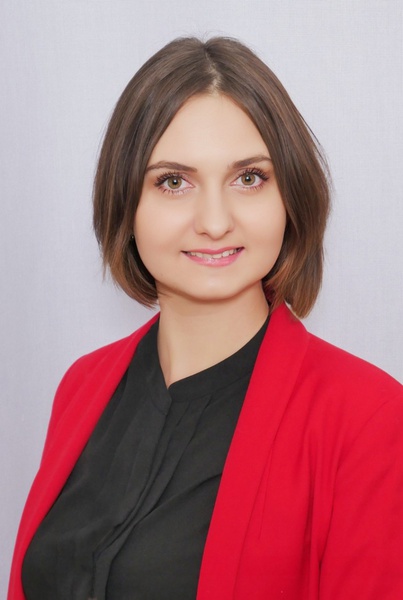 Средняя школа №13 г.МозыряВоднев Антон Сергеевич,Педагог-организаторМитрофанова Инна Александровна,Педагог-организаторБульвар Юности, 47, 247760, г. Мозырьmozsh13@mozyrroo.by